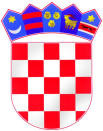     R E P U B L I K A  H R V A T S K A             ZADARSKA ŽUPANIJA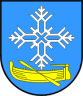                     N A Č E L N I KKLASA: 372-01/22-02/9URBROJ: 2198-22-02/01-22-01Kukljica, 26. listopada 2022. godine Na temelju članka 6. Zakona o zakupu i kupoprodaji poslovnog prostora („Narodne novine“ broj 125/11, 64/15 i 112/18), članka 4. Odluke o zakupu i kupoprodaji poslovnog prostora („Službeni glasnik Općine Kukljica“ broj 6/19), Općinski načelnik Općine Kukljica donosi Odluku o raspisivanju  JAVNOG NATJEČAJA ZA DAVANJE U ZAKUP POSLOVNOG PROSTORA 1. Predmet natječaja je davanje u zakup poslovnog prostora u vlasništvu općine Kukljica, kako slijedi:2. Pravo sudjelovanja na javnom natječaju pripada pravnim i fizičkim osobama, koje su registrirane za obavljanje djelatnosti za koje se natječu. 3. Detaljne obavijesti o navedenoj lokaciji zainteresirani mogu dobiti u Jedinstvenom upravnom odjelu (zgrada Općine Kukljica) u uredovno vrijeme.4. Pisana ponuda za sudjelovanje u natječaju mora sadržavati:a) Ime i prezime ponuditelja, odnosno tvrtke s adresom, sjedištem, OIB, te točan IBAN za povrat jamčevine,b) Ponuđeni iznos mjesečne zakupnine izražen u EUR bez PDV-a; c) Dokaz o izvršenoj uplati jamčevine prema iznosu u tablici, na račun OPĆINE KUKLJICA IBAN HR8423400091857200002, sa svrhom uplate „Jamčevina“ poziv na broj HR68  5738-OIB. Ponuditeljima koji ne budu izabrani jamčevina će biti vraćena, a jamčevina osobe čija ponuda bude prihvaćena će se zadržati i obračunati u zakupninu.Ukoliko odabrani ponuđač odustane od sklapanja ugovora o zakupu, gubi pravo na povrat jamčevine. Ponuditelj gubi pravo na povrat jamčevine, ukoliko povuče ponudu nakon što se pristupi postupku javnog otvaranja ponuda. d) Dokaz (u originalu ili ovjereni preslik) i to: iz sudskog registra (Rješenja o upisu u sudski registar sa svim prilozima) za trgovačko društvo ili ustanovu, odnosno obrtnice ako se radi o fizičkoj osobi;  e) Dokaz o podmirenju dospjelih obveza plaćanja poreza prema Republici Hrvatskoj (Potvrda porezne uprave u orginalu ili ovjerenom presliku, ne starija od 30 dana, od dana objave natječaja) ili dokaz Porezne uprave da je sa istim sklopljen sporazum o obročnoj otplati duga sukladno posebnim propisima, te da se pravna ili fizička osoba pridržava rokova plaćanja, dokaz ne smije biti stariji od 30 dana, od dana objave natječaja;f)  Ponuditelji koji se natječu, pravna ili fizička osoba, mora po svim osnovama imati podmirene dospjele obveze prema Općini Kukljica do trenutka javnog otvaranja ponuda (kao dokaz prilaže se potvrda Jedinstvenog upravnog odjela).5. Pravo na zakup poslovnog prostora ima natjecatelj, koji ispunjava uvjete iz natječaja, te uvjete utvrđene Zakonom o zakupu i kupoprodaji poslovnog prostora („Narodne novine“, broj: 125/11, 64/15 i 112/18) i Odluke o zakupu i kupoprodaji poslovnog prostora („Službeni glasnik Općine Kukljica“, broj: 6/19)6. Ponuđeni iznos mjesečne zakupnine mora biti izražen u eurima bez PDV-a. Zakupnina se plaća u protuvrijednosti u kunama prema srednjem tečaju HNB-a, na dan ispostave računa.7. Radi ostvarivanja prava prednosti pri izboru najpovoljnijeg ponuditelja, osobe na koje se odnosi Zakon o pravima hrvatskih branitelja iz Domovinskog rata i članova njihovih obitelji („Narodne novine“, broj: 121/17, 98/19 i 84/21) dužna su u roku od 3 dana od dana primitka zapisnika o javnom otvaranju ponuda izjasniti se hoće li iskoristiti svoje pravo prvenstva.8.  Najpovoljniji ponuditelj prije sklapanja Ugovora o zakupu, dužan je dostaviti bjanko zadužnicu, u iznosu zaduženja za zakup jednogodišnjeg razdoblja, radi osiguranja plaćanja zakupnine solemnizirane kod Javnog bilježnika. 9. Poslovni prostor se daje u zakup bez prava na povrat uloženih sredstava.10. Ponuditelj čija ponuda bude odabrana obvezan je obavljati djelatnost u predmetnom poslovnom prostoru navedenu u točki 1. ovog natječaja. 11. Poslovni prostor mora biti otvoren i u njemu se mora obavljati djelatnost tijekom čitave godine. 12. Ponuditelj može dostaviti samo jednu ponudu za poslovni prostor za koji se natječe. 13. Ponude se dostavljaju u zatvorenoj omotnici na adresu:OPĆINA KUKLJICA
Ulica IV br. 24, 23271 KUKLJICAs naznakom NE OTVARAJ-PONUDA ZA ZAKUP POSLOVNOG PROSTORApreporučenom pošiljkom ili dostavom na pisarnicu Općine Kukljica, te bez obzira na način dostave rok za dostavu ponuda je zaključno do dana i sata objavljenog javnog otvaranja ponuda, odnosno ponuda mora biti zaprimljena na općinskoj pisarnici do tog trenutka.14. Javno otvaranje ponuda izvršit će Povjerenstvo, dana 07. studenog 2022. godine, u 11.00 sati, u Multimedijalnom centru Općine Kukljica (zgrada Općine Kukljica), Ulica IV br. 24, Kukljica. Otvaranju ponuda mogu biti nazočni ponuditelji ili njihovi ovlašteni predstavnici.15. Povjerenstvo neće razmatrati nepravovremene pristigle ponude, ni ponude sudionika javnog natječaja koji nisu podmirili sve svoje dospjele financijske obveze prema općini Kukljica i Državnom proračunu RH do dana javnog otvaranja ponuda te ukoliko se pravna ili fizička osoba ne pridržava rokova plaćanja ako je sa istima sklopljen sporazum o obročnoj otplati duga sukladno posebnim propisima.16. U slučaju da dva ili više ponuditelja, koji ispunjavaju uvjete iz natječaja, ponude isti iznos zakupnine, pravo prvenstva ima ponuditelj čija ponuda je ranije zaprimljena na pisarnici Općine Kukljica.17. O rezultatima natječaja sudionici će biti izvješteni najkasnije u roku od 15 (petnaest) dana, od dana javnog otvaranja ponuda.  18. Odabrani ponuđač dužan je potpisati ugovor o zakupu u roku od 8 dana od dana kada je pozvan na potpisivanje (telefonom ili na drugi prikladan način). Ukoliko to ne učini, smatra se da je odustao od sklapanja ugovora o zakupu te tada povjerenstvo može pozvati sljedećeg ponuđača s liste ponuđača na sklapanje ugovora o zakupu pod uvjetima iz najpovoljnije ponude.19. Ugovor o zakupu sklapa se kao ovršna isprava – potvrđen (solemniziran) kod Javnog bilježnika, sukladno odredbi članka 4. st. 3. Zakona o zakupu i kupoprodaji poslovnog prostora, a na trošak zakupnika kod Javnog bilježnika. 20. Općinski načelnik Općine Kukljica zadržava pravo da u bilo kojem trenutku nakon isteka roka iz natječaja a prije donošenja Odluke o odabiru u cjelini poništi natječaj, bez iznošenja razloga.   Općinski načelnik								     Marin Boško, v.r.R. br.LokacijaAdresaDjelatnost (namjena)Površina u m2Početni iznos zakupnine (EUR/m2 mjesečno bez PDV-a)Trajanje zakupaIznos jamčevine1.dio prizemlja zgrade izgrađenog na  čest. zgr. 4/5 k.o. Kukljica Kukljica, Ulica IV 24Trgovina mješovitom robom131,50 m214,00 EUR/m25 godina15.000,00 kn